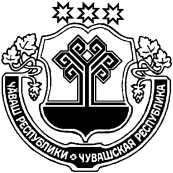 О передаче отдельного полномочия органа опеки и попечительства по подбору и подготовке граждан, выразивших желание стать опекунами или попечителями несовершеннолетних граждан либо принять детей, оставшихся без попечения родителей, в семью на воспитание в иных установленных семейным законодательством Российской Федерации формахРуководствуясь частью 4 статьи 6 Федерального закона от 24.04.2008 N 48-ФЗ «Об опеке и попечительстве»,  Приказом Министерства просвещения РФ от 10 января 2019 г. № 4 «О реализации отдельных вопросов осуществления опеки и попечительства в отношении несовершеннолетних граждан», Законом Чувашской Республики «Об опеке и попечительстве» от 06 февраля 2009 г. № 5 и протоколом Комиссии по отбору органом опеки и попечительства организаций для осуществления отдельных полномочий по подбору и подготовке граждан, выразивших желание стать опекунами или попечителями несовершеннолетних граждан либо принять детей, оставшихся без попечения родителей, в семью на воспитание в иных установленных семейным законодательством Российской Федерации формах от 04.10.2019 администрация Красночетайского района                                    п о с т а н о в л е т:	Передать отдельные полномочия органа опеки и попечительства по подбору и подготовке граждан, выразивших желание стать опекунами или попечителями несовершеннолетних граждан либо принять детей, оставшихся без попечения родителей, в семью на воспитание в иных установленных семейным законодательством Российской Федерации формах    БУ ЧР «Шумерлинский центр для детей-сирот и детей, оставшихся без попечения родителей»  Минобразования Чувашии.Заключить с БУ «Шумерлинский центр для детей-сирот и детей, оставшихся без попечения родителей» Министерства образования и молодёжной политики Чувашской Республики договор о передаче организации отдельных полномочий органа опеки и попечительства в отношении несовершеннолетних.Сектору опеки и попечительства обеспечить размещение настоящего постановления на официальном сайте администрации района и опубликование в информационном издании «Вестник Красночетайского района». Глава администрации района                                                                               А.В. БашкировЧУВАШСКАЯ РЕСПУБЛИКА   АДМИНИСТРАЦИЯ КРАСНОЧЕТАЙСКОГО РАЙОНАЧĂВАШ РЕСПУБЛИКИХĔРЛĔ ЧУТАЙ РАЙОН администрацийĔПОСТАНОВЛЕНИЕ07.10.2019     № 380с. Красные ЧетаийышĂну07.10.2019   380 №Хĕрлĕ Чутай сали